Fecha: 27 de mayo de 2014Boletín de prensa Nº 1041 DOS PUNTOS VIVE DIGITAL ABREN SUS PUERTAS AL PÚBLICO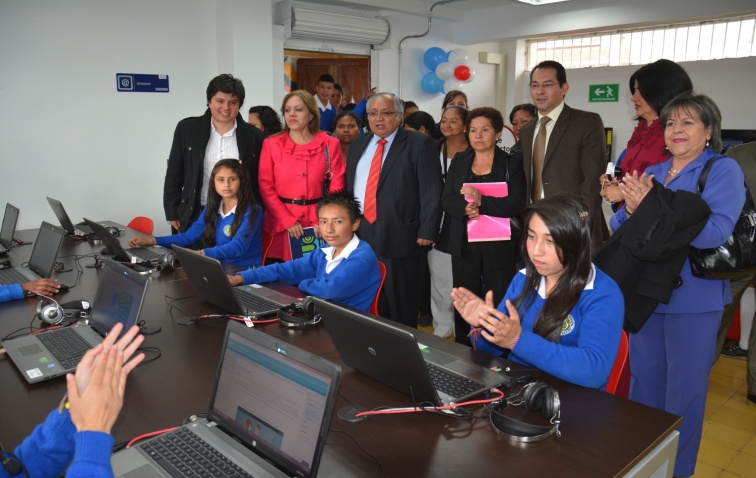 Los estudiantes de la Institución Educativa Antonio Nariño y la comunidad que a diario visita el Fondo Mixto de Cultura, serán los beneficiarios de los dos nuevos Puntos Vive Digital, que fueron abiertos a la ciudadanía por parte de la Alcaldía de Pasto a través de la Subsecretaría de Sistemas de Información con apoyo del Ministerio de las Tecnologías de la Información y las Comunicaciones, TIC.El Subsecretario de Sistemas de Información, Mario Landázuri Santamaría, afirmó que estos  espacios son importantes para el Municipio porque fortalecen la inclusión digital y el uso de las TIC con equipos de alta tecnología e invitó a los ciudadanos a apropiarse de esta iniciativa que incluye herramientas pedagógicas.Por su parte, el delegado de alcalde y Secretario de Hacienda, Rodrigo Yepes Sevilla, manifestó que esta es una ventana para que la ciudadanía acceda a la información que hace parte del universo globalizado y generar con ello condiciones de aprendizaje iguales a las de otros estudiantes del mundo.Finalmente, el coordinador de la Institución Educativa Antonio Nariño, Luis Eduardo Álvarez, agradeció a la Administración Local por brindar este espacio de tecnología y conocimiento, donde se generarán cursos de emprendimiento y productividad. Los Puntos Vive Digital atenderán de lunes a viernes en horario de oficina y prestará servicios como: capacitación en temas de computación, sala de internet, gobierno en línea y acceso a equipos de entretenimiento para personas de todas las edades.Contacto: Subsecretario de Sistemas de Información, Mario Landázuri Santamaría Celular: 3017891133SECRETARIO DE GOBIERNO RENUNCIÓ A SU CARGOEn las últimas horas el secretario de Gobierno de la Alcaldía de Pasto, Gustavo Núñez Guerrero presentó su renuncia formal ante los medios de comunicación. El funcionario quien laboró por dos años y cinco meses en la administración del alcalde Harold Guerrero López, señaló que apoyará una de las campañas presidenciales.  Por su parte el mandatario local agradeció el compromiso y dedicación que demostró Núnez Guerrero como asesor del Despacho y estando al frente de la Secretaria de Gobierno, reconoció su trabajo constante para obtener resultados positivos y garantizar seguridad y convivencia para el municipio de Pasto, a su vez designó a la subsecretaria  de Gobierno Carol Huertas Estrada como Secretaria encargada de esta dependencia Núñez Guerrero agradeció el apoyo del mandatario local y el recibido por su familia, especialmente por la Primera Dama Patricia Mazuera del Hierro quien “fue fundamental para poder dejar este cargo con la satisfacción del deber cumplido”.El saliente secretario de Gobierno manifestó que “Colombia vive un proceso electoral difícil, en el que se define el futuro de todos nosotros, yo nací en un país en guerra y quiero poner todo lo que esté a mi alcance para apostarle a la paz, quiero mañana poder mirar a los ojos de mi hijo sabiendo que hice todo lo posible para lograr que él y las nuevas generaciones puedan disfrutar de ese paraíso que puede ser nuestra Colombia”.Finalmente extendió sus agradecimientos a todos los lideres, “con quienes recorrimos todos los sectores más difíciles de nuestro municipio, ese trabajo duro desinteresado y muchas veces no reconocido de todos ellos nos permiten estar seguros de que vienen cosas buenas para Pasto, sigan adelante no desfallezcan un solo minuto, son ustedes los que lo  han construido y en sus manos está el futuro de todos nosotros, gracias por su cariño y apoyo”.“A la Policía y al Ejército Nacional, mi reconocimiento y gratitud, con ustedes trasnochamos, analizamos y planeamos estrategias para tener un Pasto más seguro, creo que hicimos una gran tarea, hoy nuestra capital es una ciudad más segura, gracias al apoyo de todos ustedes, queda una tarea importante, seguir trabajando de la mano de la comunidad y de la administración, quedo eternamente agradecido”.“No tengo palabras para todo mi equipo de trabajo de la Secretaría de Gobierno, gracias por que fueron leales trabajadores dispuestos a darlo todo por la gente, sin importar horarios siempre a mi lado, gracias siempre los recordare y espero tener otras oportunidades para trabajar con ustedes saben que hoy ya no soy su jefe, soy su amigo incondicional”.“A los medios de comunicación por permitirme dar a conocer a través de sus micrófonos las gestiones que adelantamos día a día en beneficio de las comunidades, Mil gracias”.SECRETARÍA DE EDUCACIÓN PARTICIPARÁ EN VII TEMPORADA DE LETRASLa Secretaría de Educación de Pasto se vincula a la Séptima Temporada de Letras y Feria del Libro de Pasto con diferentes iniciativas que se desarrollan en las instituciones educativas municipales, así lo explicó el secretario de la dependencia, Jaime Guerrero Vinueza quien agregó que los procesos buscan fortalecer la lectura y escritura de los estudiantes.El primer evento que se realizará este miércoles 28 de mayo en la sala 2 del Banco de la República a las 2:00 de la tarde, hace referencia al proyecto de lectura ‘Veni leamos’ de la Institución Educativa Municipal Técnico Industrial liderado por el docente Fernando Galarza. Respecto a las experiencias significativas en la biblioteca escolar, la bibliotecaria de la IEM Liceo Central de Nariño, Sandra Pastor, mostrará el proyecto ‘Aurelios – Un espacio de lectura y recreación’. El acto se llevará a cabo este miércoles 28 de mayo de 3:20 a 4:10 de la tarde. Así mismo, de 4:10 a 5:00 de la tarde, las bibliotecarias Martha Elvira Erazo y Elizabeth Narváez, del establecimiento María Goretti, explicarán el proceso ‘Club de lectores Guillermo de Castellana Lectores Competentes’. La Secretaría de Educación tiene un stand en el Banco de la República donde las instituciones educativas Luis Delfín Insusti Rodríguez INEM y San José de Bethlemitas, expondrán las obras literarias que dan cuenta de las producciones textuales realizadas por los estudiantes de estos dos establecimientos.Contacto: Secretario de Educación, Jaime Guerrero Vinueza. Celular: 3164244300FUNDACIÓN BENEFICIA A ESTUDIANTES DE  LA I.E.M. PEJENDINO REYES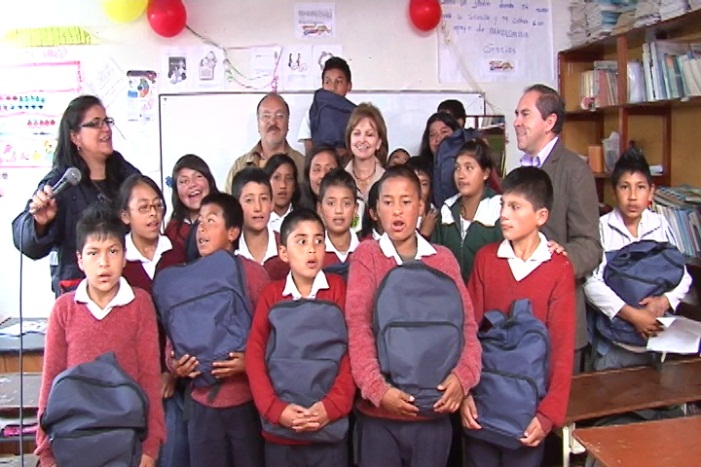 Los estudiantes del curso de ‘Aceleración del Aprendizaje’ de la Institución Educativa Municipal de Pejendino Reyes recibieron kits escolares de manos de la Primera Dama del Municipio Patricia Mazuera del Hierro quien viene gestionando desde el año pasado, con la Fundación Dividendo por Colombia su acompañamiento para beneficiar a niños y niñas entre 9 y 15 años que nivelan en un año lectivo la Básica Primaria para continuar sus estudios de secundaria.El rector de la Institución Eduardo Romo Rosero, del corregimiento de Buesaquillo, de la sede de Pejendino Reyes, una de las 5 existentes de la institución educativa, manifestó “nuestra aula tiene una trayectoria de 5 años, pero el mayor apoyo lo hemos recibido en los 2 últimos años por parte del Ministerio de Educación, la Secretaría de Educación Municipal, la Alcaldía de Pasto, la Primera Dama y en especial con el apoyo de Bancolombia, quienes han puesto la mirada en el sector rural y nosotros somos beneficiados de importantes recursos didácticos, que los tenemos a disposición de los 19 jóvenes que pertenecen al curso de Aceleración del Aprendizaje”.CONSOLIDADO DE EMERGENCIAS POR LLUVIA EN PASTOLa Dirección para la Gestión del Riesgo de Desastres del municipio entregó un balance de las afectaciones generadas por la primera temporada de lluvias de este año, con corte a 15 de mayo de 2014. En total se reportaron cinco casos de inundaciones, nueve deslizamientos, seis colapsos de cubiertas, una caída de muro y uno estructural. En total desde la entidad se atendió a 33 familias representadas en 147 personas.Cabe resaltar que en ninguno de los casos hubo personas lesionadas, ni fallecidas y se coordinó con las entidades que hacen parte del Consejo Municipal de Gestión del Riesgo de Desastres las acciones necesarias para mitigar en el menor tiempo posible las afectaciones generadas, así como las labores de limpieza en donde hubo arrastre de material y caída de árboles.El director de la DGRD Darío Andrés Gómez Cabrera reconoció el avance en materia de prevención que se ha logrado en el municipio y agregó que el trabajo de la Alcaldía en la ejecución de obras que posibilitan que sectores históricamente que se veían inundados, hoy no tengan esta problemática.Señaló que no obstante se debe seguir trabajando en la materia y fortaleciendo la campaña, ‘Aquí no corremos riesgos’ que se ejecuta desde el año anterior y a través de la cual se difunde mensajes de orientación a la comunidad sobre cómo evitar situaciones de emergencia a causa de fenómenos climáticos.El funcionario recordó que la comunidad juega un papel importante en el tema de la prevención, por lo que instó a no arrojar basuras en las calles, a  mantener limpios los desagües en viviendas, no construir en zonas no aptas y tener una cultura de respeto por el medio ambiente.Contacto: Director Gestión del Riesgo de Desastres, Darío Gómez Cabrera. Celular: 3155809849TALLERES DE ACOMPAÑAMIENTO PARA ESTAR EN LÍNEA CON EL BUEN GOBIERNOLa Alcaldía de Pasto comprometida con el fortalecimiento de la Estrategia de Gobierno en Línea, participará este miércoles 28 y jueves 29 de mayo de 8:00 de la mañana a 6:00 de la tarde en el Punto Vive Digital del Centro Cultural Pandiaco, de los talleres de acompañamiento para estar en línea con el Buen Gobierno liderados por el Ministerio de las Tecnologías y las Comunicaciones, TIC.El subsecretario de Sistemas de Información Mario Landázuri informo que la jornada tiene como propósito incorporar y afianzar conocimientos que permitan a mediano y largo plazo, implementar estrategias del uso eficiente del papel, automatización de procesos, definición del alcance y política del sistema de gestión de seguridad de la información y el avance en los niveles de certificación de la entidad en el marco del modelo de interoperabilidad. Los talleres contarán con la participación de administradores de sitios web y responsables de la implementación de esta iniciativa.  Contacto: Subsecretario de Sistemas de Información, Mario Landázuri Santamaría Celular: 3017891133JORNADA ECOLÓGICA Y AMBIENTAL EN LA PLANTA CENTENARIOComo compensación por la tala de 35 especies forestales durante el proceso de construcción de la Planta de Tratamiento Centenario, EMPOPASTO S.A E.S.P. realizará una jornada ecológica y ambiental este miércoles 28 de mayo a las 2:00 de la tarde en la planta Centenario.Durante esta actividad se sembrarán 800 especies como el Aliso, Sauce, Sauco y Laurel; plantas nativas que cumplen con características propias del terreno ya que son poco exigentes en suelos tanto húmedos y frescos como áridos.Además, con esta jornada la empresa espera contribuir en la mitigación de las consecuencias del cambio climático que viene afectando en gran medida a nuestro país. La empresa extiende la invitación a participar de esta jornada a todos aquellos que con sus acciones contribuyen a la protección y mejoramiento del medio ambiente y recuerda que EMPOPASTO S.A. E.S.P. trabaja por el desarrollo de la ciudad.Contacto: Coordinadora de comunicaciones EMPOPASTO, Liliana Arévalo. Celular: 3017356186	ALCALDÍA CAPACITA A ESTUDIANTES EN RESPONSABILIDAD AMBIENTALFuncionarios de la Secretaría de Gestión Ambiental capacitaron a más de 400 estudiantes de la IEM INEM sede primaria en el tema de protección de los recursos naturales, la Ley Ambiental Nacional, recomendaciones e infracciones contenidas en el comparendo ambiental. “Estas actividades las desarrollamos para que niños y niñas desde el aula empiecen a tomar conciencia sobre el futuro de nuestro planeta, sino cuidamos los recursos del medio natural. También pretendemos que sean los estudiantes quienes se conviertan en multiplicadores de conocimientos, no solo en sus hogares sino en el medio social en que viven”, precisó la Secretaria de Gestión Ambiental Myriam Herrera Romo.La funcionaria señaló además que con actividades pedagógicas y lúdicas, la Secretaría de Gestión Ambiental realiza estas sensibilizaciones en las diferentes instituciones educativas con el fin de fortalecer el proyecto ambiental escolar y mejorar el manejo de los residuos sólidos como un proceso de cambio cultural para preservar el ecosistema. “Las jornadas se extenderán en las Instituciones Educativas como: Chambú, la Rosa, ITSIM”, puntualizó la secretaria.Contacto: Secretaria de Gestión Ambiental, Miriam Herrera Romo. Celular: 3117146594	Pasto Transformación ProductivaMaría Paula Chavarriaga RoseroJefe Oficina de Comunicación SocialAlcaldía de Pasto